ПРЕДСТАВЛЕНИЕПрошу объявить конкурс на замещение следующих должностей педагогических работников, относящихся к профессорско- преподавательскому составу:Заведующий кафедрой                _________________       ___________________________                                                                              подпись                                           расшифровка подписи«_____»________________20____г.Согласовано:Проректор по учебной работе  _________________       ___________________________                                                                             подпись                                              расшифровка подписи«_____»________________20____г.Директор института                   _________________       ___________________________ 					       подпись                                               расшифровка подписи «_____»________________20___г.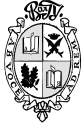 Федеральное государственное автономное образовательное учреждениевысшего образования«Волгоградскийгосударственный университет»Наименование структурного   подразделения           № ______  от  «_____»_______20____            Ректору          профессоруА.Э. КалининойСтруктурное подразделениеДолжностьКоличество вакансий Дата и место проведения конкурса Наименование институтаНаименование кафедрыНаименование институтаНаименование кафедрыНаименование институтаНаименование кафедры